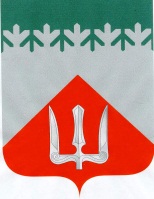 А Д М И Н И С Т Р А Ц И ЯВолховского муниципального районаЛенинградской  областиП О С Т А Н О В Л Е Н И Е    от 5 апреля 2022 г.                                                                                           № 977ВолховОб утверждении реестра мест (площадок) накопления твердых коммунальных отходов муниципального образования город Волхов Волховского муниципального района Ленинградской областиВ соответствии с Федеральным законом от 06.10.2003 года № 131-ФЗ «Об общих принципах местного самоуправления в Российской Федерации», Федеральным законом от 24.07.1998 года № 89-ФЗ «Об отходах производства и потребления», постановлением Правительства РФ от 31.08.2018 года № 1039 «Об утверждении правил обустройства мест (площадок) накопления твердых коммунальных отходов и ведения их реестра», п. 10. ст. 35 и п. 16 ст. 6 Устава муниципального образования город Волхов Волховского муниципального района Ленинградской области п о с т а н о в л я ю:1. Утвердить реестр мест (площадок) накопления твердых коммунальных отходов муниципального образования город Волхов Волховского муниципального района Ленинградской области, согласно приложению.2. Признать утратившим силу постановление администрации Волховского муниципального района от 01.03.2022 года № 576 «Об утверждении реестра мест (площадок) накопления твердых коммунальных отходов муниципального образования город Волхов Волховского муниципального района Ленинградской области».3. Настоящее постановление вступает в силу с момента его подписания.4. Контроль за исполнением постановления возложить на заместителя главы администрации Волховского муниципального района по ЖКХ, транспорту и строительству.Глава администрации                                                                               А.В. БрицунКротова К.И., 79-723